 Приложение № 3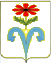 АДМИНИСТРАЦИЯ МАЯКСКОГО СЕЛЬСКОГО ПОСЕЛЕНИЯ ОТРАДНЕНСКОГО РАЙОНА ПОСТАНОВЛЕНИЕот 30 декабря  .	                    		                             		    № 70пос. Маяк О внесении изменений в постановлении администрации Маякского сельского поселения Отрадненского района № 42 от 28 сентября 2018 года «Об утверждении муниципальной Программы "Развитие культуры в Маякском  сельском поселении Отрадненского района»  	В соответствии с Федеральным законом от 6 октября 2003 года                     № 131-ФЗ «Об общих принципах организации местного                  самоуправления в Российской Федерации»,  постановлением администрации Маякского сельского поселения Отрадненского района от 17 августа  2015 года № 53 «Об утверждении Порядка принятия решений о разработке, формирования, реализации и оценки эффективности реализации муниципальных Программ Маякского сельского поселения Отрадненского района», постановлением администрации Маякского сельского поселения от 17 августа 2018 года № 35 «Об утверждении перечня муниципальных Программ Маякского сельского поселения Отрадненского района» на 2019-2021 годы  постановляю:           1.Внести изменения постановление администрации Маякского сельского поселения Отрадненского района  №69 от 18 сентября 2018 года «Об утверждении муниципальной программы Маякского сельского поселения Отрадненского района "Развитие культуры в Маякском сельском поселении Отрадненского района» следующие изменения;          2. 1) строку «Объемы финансирования  муниципальной программы по годам реализации, 7228,4 тыс. рублей» Паспорта муниципальной программы:3. Исполняющей обязанности начальника общего отдела администрации  Маякского сельского поселения Отрадненского района (Ениной)  обеспечить опубликование (обнародование) настоящего постановления в установленном порядке.4. Контроль за выполнением настоящего постановления оставляю за собой.5. Постановление вступает в силу со дня его официального опубликования (обнародования).Глава Маякского сельского поселенияОтрадненского района	                                                           А.М. Бардаков№ Источник финансированияНаименование мероприятияСумма расходов,  всего тыс.руб.В том числеВ том числеПлановый период реализации№ Источник финансированияНаименование мероприятияСумма расходов,  всего тыс.руб.Краевой бюджетБюджет поселенияПлановый период реализации12345676Бюджет Маякского сельского поселения Отрадненского районаПоддержка учреждений культуры(обеспечение деятельности муниципальных учреждений отрасли "Культура, искусство и кинематография"  сельского поселения  по предоставлению муниципальных услуг" - комплектование книжных фондов-обеспечение развития и укрепления материально-технической базы домов культуры в населенных пунктах с числом жителей до 50 тыс.человек- компенсация расходов на оплату жилых помещений, отопления и освещения работникам государственных и муниципальных учреждений, проживающих и работающих в сельской местности2187,52197,92307,70,50,30,337923,230,050,052,0340,022,02187,52197,92307,70,50,30,339,01,230,050,052,0............ИТОГО2597,02271,42360,0340,022,02257,02249,42360,0...ВСЕГО7228,4362,06866,4